Народное творчество и досуговая деятельность Ведущим направлением в деятельности учреждений культуры Воткинского района является народное творчество, основу которого составляют коллективы художественной самодеятельности и любительские объединения. Главными задачами творческих коллективов является сохранение культурного наследия, преемственность, вовлечение в художественное творчество новых участников, организация обменных концертов на территории Воткинского района и Удмуртской Республики.Культурно-досуговую деятельность в районе осуществляют учреждения культуры:- МБУК «Библиотечно-культурный центр»  http://votraybkc.ru- МБУК «Дворец культуры и спорта «Современник»» http://sdksovremennik.ru- МБУК «Дворец культуры «Звездный»» http://dkzvezdniy.ru- МБУДО «Детская школа искусств п.Новый» http://artschool-novy.ucoz.ru- 25 клубных учреждений- 23 сельские библиотеки- Центр декоративно-прикладного искусства и ремесел.Народные коллективыАнсамбль русской песни «Забава»Визитной карточкой Воткинского района является народный ансамбль русской песни «Забава» районного культурного центра. Основателем коллектива была выпускница Московского института культуры Галина Федоровна Аксенова. Под ее руководством в 1993 году ансамблю было присвоено звание «Народный». Высокий профессионализм, прекрасные вокальные данные, большая работоспособность участников позволили коллективу завоевать популярность не только в районе, но и за его пределами. Ансамбль русской песни «Забава» - Лауреат всероссийских и межрегиональных фестивалей народного творчества в городах Муроме, Уфе, Чебоксарах, обладатель высшей награды Гран-При фестивалей «Поет село родное» в Челябинске, Смоленске. 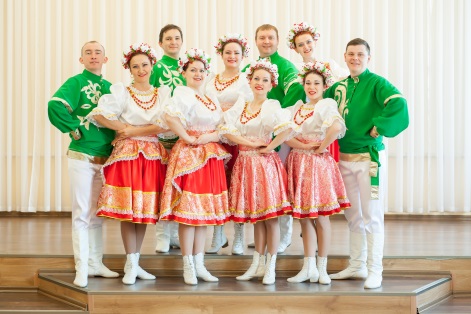 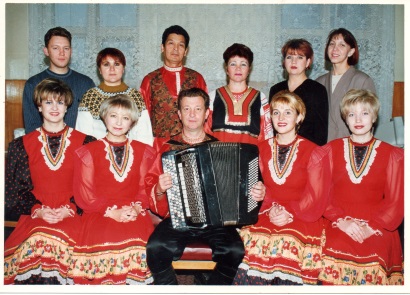 Сегодня коллективом руководят (балетмейстер - заслуженный работник культуры УР  Л.А. Хныкина, хормейстер - заслуженный работник культуры УР  Ф.Ш. Газимзянова). Под их руководством ансамбль  представлял свое творчество в Финляндской Республике, республике Коми, Республике Беларусь. В 2017 году по приглашению Удмуртского землячества принял участие в  YI межрегиональном фестивале «Русское поле» в г.Москва.  Ежегодно коллектив успешно гастролирует в Удмуртской Республике и за ее пределами, давая более 60 концертов. 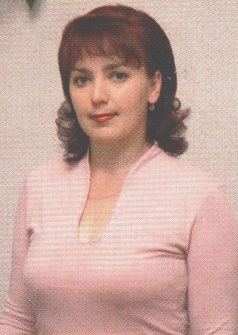 Агитбригада «Время вперед»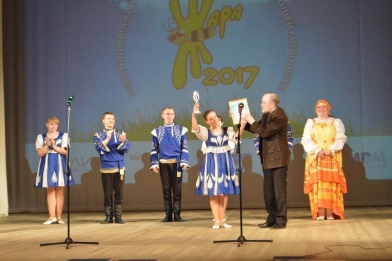 Агитбригада «Время вперед» была создана в  1970 году.  Под руководством Л.И.Вовк районная агитбригада стремительно завоевывает популярность не только в районе, но и за его пределами, неоднократно становилась победителем республиканских конкурсов агитбригад и автоклубов. С программами «ГАИ», «КВН», «Агиткадриль», «Маяки зовут», «Смехо-поликлиника» она была желанным гостем в красных уголках на фермах, в гаражах, мастерских и полевых станах.  В 1980 году на Всероссийском конкурсе агитбригад в г. Казани с программой «Олимпиада-80» агитбригада Воткинского района  заняла первое место, и ей, первой в Удмуртии, было присвоено звание «Народной». Сегодня коллектив - лауреат и победитель всероссийских, республиканских и районных фестивалей, смотров-конкурсов эстрадных авторских театров и агитбригад, представляет новые творческие программы, посвященные празднованию знаменательных и памятных дат: «Навеки с Россией», «Салют Победы», «Край мой родниковый», «Комсомол – моя судьба», «Жара» и др.Ансамбль русской песни «Горенка»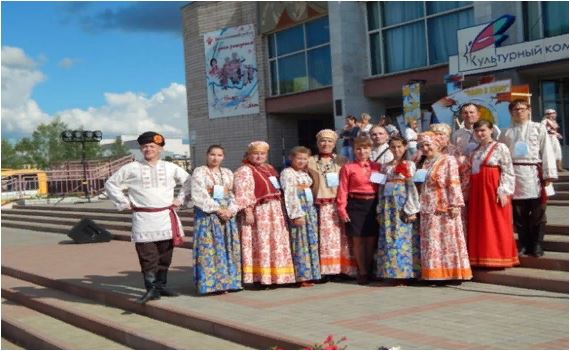 Более 30 лет дарит свои песни и танцы народный ансамбль русской песни «Горенка» Кварсинского сельского культурного центра. За годы творческой деятельности здесь сложился дружный коллектив со своими особенностями, стилем и манерой исполнения. Ансамбль «Горенка» - участник Дней культуры в Арабской Республике Египет.  С 2005 года коллектив - постоянный участник Всероссийского фестиваля хоров и ансамблей «Поет село родное». Ансамбль удмуртской песни «Купанча»На протяжении 25 лет успешно пропагандируют песенное творчество, обряды и обычаи удмуртского народа «народный» ансамбль удмуртской песни «Купанча» Кукуевского сельского культурного центра. В 1993 году за высокое исполнительское мастерство ансамблю  было присвоено почетное звание «Народный» коллектив самодеятельного творчества. Творческий рост коллектива начался в 2002 году с успешного выступления на Всероссийском фестивале «Родники Поволжья» в.г.Чебоксары, где  ансамбль представлял Удмуртскую Республику. Ансамбль «Купанча» - Лауреат  международных, межрегиональных и Всероссийских фестивалей – конкурсов в городах Чебоксары, Смоленск, Муром, Ижевск. Ежегодно коллектив даёт свыше 30 концертов перед населением Воткинского района и за его пределами.   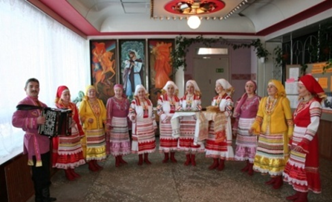 Театральный коллектив «Зардон»        Более 20 лет с гордостью носит звание «народный»  -театральный коллектив «Зардон» Кукуевского сельского культурного центра.  Инициатором создания  коллектива и идейным вдохновителем и сегодня является З.С.Меньшикова -  заслуженный работник культуры УР.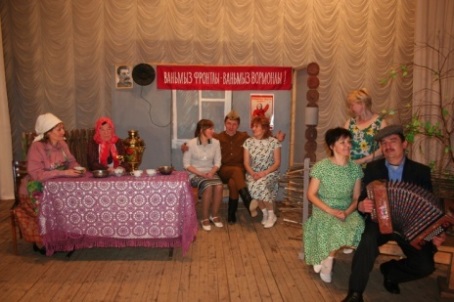 В 2007 году за пропаганду удмуртской культуры, активную творческую деятельность  народный театр «Зардон» был занесен на районную доску Почета.   В репертуаре театра более 20  пьесс удмуртских  драматургов. Ежегодно театр дает более 10 спектаклей не только в районе, но и далеко за его пределами. Коллектив Народного театра «Зардон» является лауреатом Республиканских театральных фестивалей «Театральная весна», «Победная весна», «Литературная мастерская» и др.Хор ветеранов «Отрада»	В 2016 году отметил 15 - летие творческой деятельности хор ветеранов «Отрада» МБУК «Звездный  (хормейстер Андреева М.А.). Коллектив – неизменный  участник и победитель  фестивалей и конкурсов различного уровня. Гордостью и «Золотым голосом района» является солистка хора Опалихина Надежда Николаевна.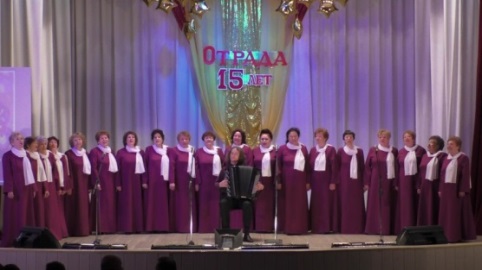 Детский танцевальный коллектив «Радуга»Неизменным участником районных и республиканских мероприятий является детский танцевальный коллектив «Радуга»  (руководитель – «Заслуженный работник культуры УР Н.И.Сентякова) Перевозинского сельского культурного центра, которому в 1992 году присвоено Почетное звание «Народный».  За  30 лет  творческой  деятельности коллективом подготовлено более   100  танцевальных и театрализованных концертных программ. 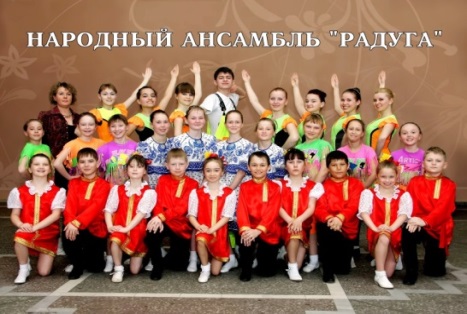 Фольклорный ансамбль «Колядки» В 1994 году создан фольклорный ансамбль «Колядки» (руководители – «Заслуженные работники культуры УР И.А. и А.П.Кирилюк).  В 2002 году коллективу присвоено звание «Образцовый».                  Выступление ансамбля – всегда заметное событие в культурной жизни района, республики и др. регионов России. Коллектив – Дипломант Всероссийских фольклорных фестивалей в г.Псков, Казань, Ижевск, Глазов. В 2013 году фольклорный ансамбль «Колядки» стал единственным коллективом из России, который принял участие в Международном фольклорном фестивале «Балтика». 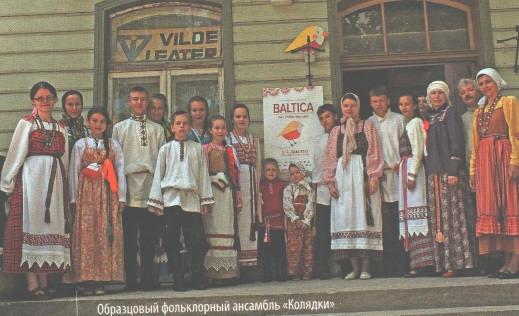 Хореографический ансамбль «Арабески»В 1999 году на базе хореографического отделения ДШИ п. Новый был создан хореографический ансамбль «Арабески» (руководитель Глазова С.М.), которому в 2009 году было присвоено звание «Образцовый». Коллектив – Лауреат  II степени международного фестиваля – конкурса детского творчества «Варшавский полонез» Республики Польша, Лауреат  I степени ХХI международного фестиваля «Звуки и краски мира» г.Стокгольме Королевства Швеции, победитель многих Всероссийских и республиканских фестивалей и конкурсов. В 2013 году образцовый ансамбль «Арабески» стал «Лучшим образцовым коллективом  Детских школ искусств Удмуртской Республики.  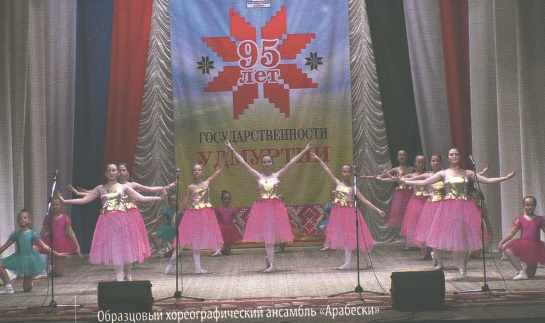 Агитбригада «Луч»Продолжателем агитбригадного движения в районе стал руководитель и организатор народной агитбригады «Луч» Июльского сельского Дома культуры Н.В.Шумихин,   Под его руководством  АХБ «Луч» соперничала с именитыми агитбригадами района, республики и  России. С 2017 года агитбригаду возглавляет  Караман А.Б. Агитбригада «Луч» - неоднократный  победитель  республиканских и всероссийских конкурсов и фестивалей агитбригад в городах Йошкар-Ола, Тверь, Тула, Киров. 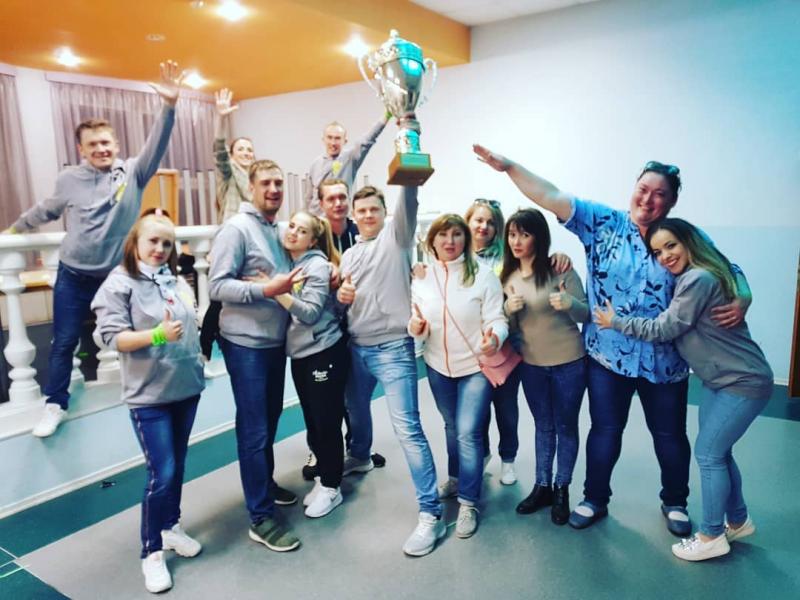 Ансамбль песни «ВечораНародный ансамбль песни «Вечора»  Перевозинского СКЦ  создан в 1994 году, в  2001 году коллективу присвоено звание «Народный». Репертуар коллектива строится на основе собранного местного песенного материала. В копилке наград ансамбля - призовые места районных, республиканских, всероссийских фестивалей, смотров-конкурсов. 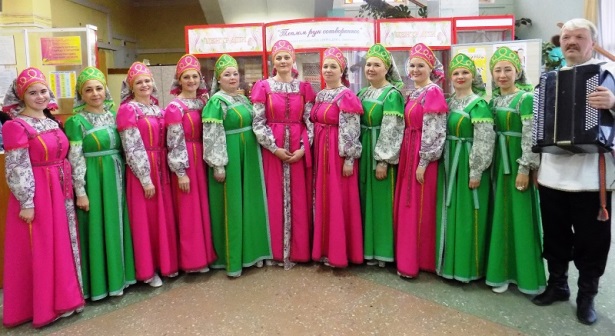 Подведомственные учрежденияМБУК «Библиотечно-культурный центр» МО «Воткинский район»427430, г. Воткинск, ул. Красноармейская, 43 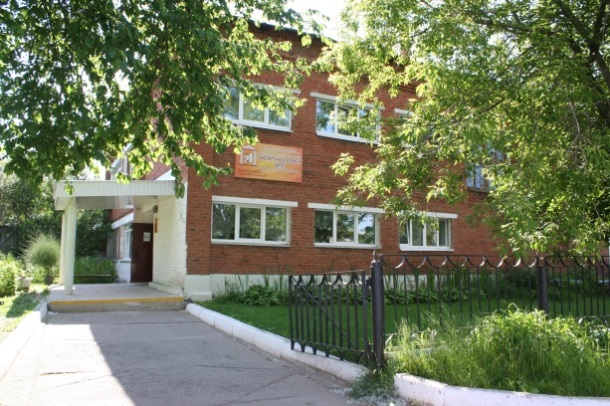 Телефон: +7 (34145) 5-20-51, 5-25-40
E-mail: mbuk.bkts@yandex.ru; Официальный сайт: http://votraybkc.ruМБУК ДК и С «Современник» 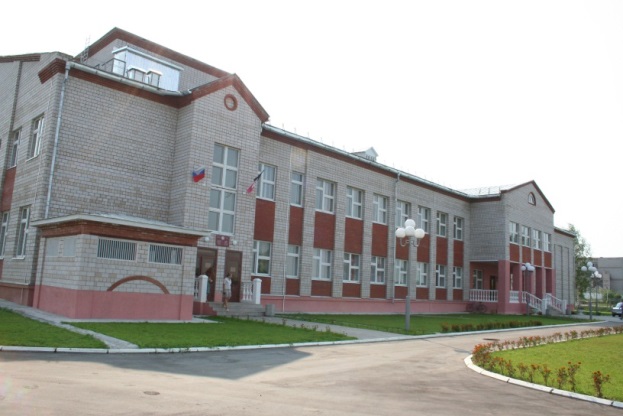 427415, УР,  Воткинский район,  с.Июльское ул. Центральная,.29Телефон: +7 (34145) 95-00-8
E-mail: sovdk@yandex.ruОфициальный сайт: http://sdksovremennik.ruМБУК ДК «Звездный» 427413, УР,  Воткинский район, п.Новый  ул. Центральная, 1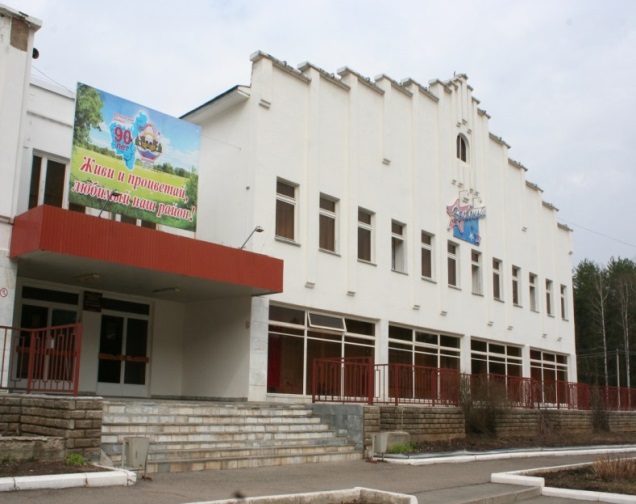 Телефон: +7 (34145) 7-24-78, 7-23-13
E-mail: dk-zvezdniy@yandex.ruОфициальный сайт: http://dkzvezdniy.ruМБУ ДО «Детская школа искусств» 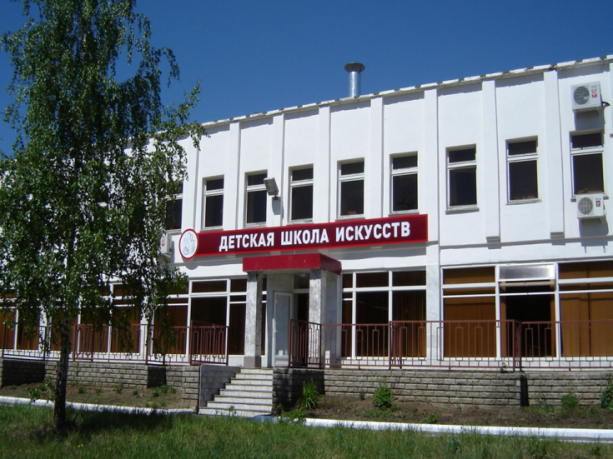 427413,. Воткинский район,  п.Новый, ул. Центральная, 1/1Телефон: +7 (34145) 7-21-77
E-mail: irinakirilyuk@yandex.ruОфициальный сайт: http://artschool-novy.ucoz.ruМКУ «ЦБ по обслуживанию МУК» МО «Воткинский район»427430. г.Воткинск,  ул. Красноармейская, 43-аТелефон: +7 (34145) 5-15-85, 5-26-79, 5-09-39E-mail: МКУ «ЦКО МУК» МО «Воткинский район»427430. г.Воткинск,  ул. Красноармейская, 43Телефон: +7 (34145) 5-25-40E-mail: ok.ckomuk.vr@gmail.com